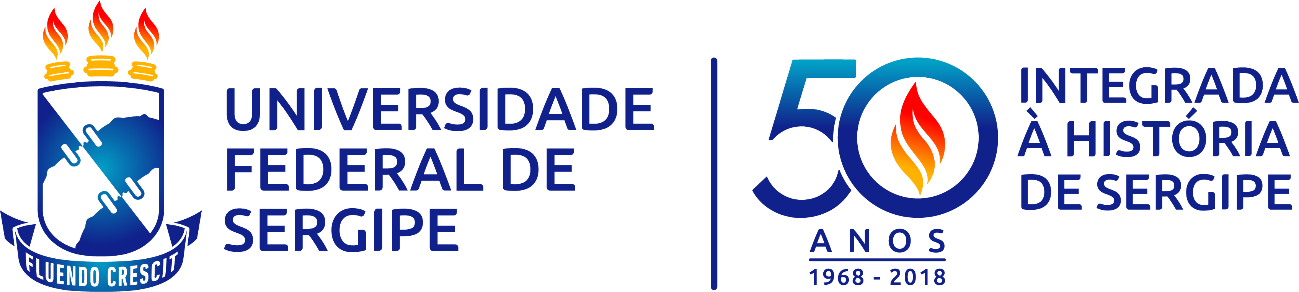 Resultado da consulta pública sobre o grau de relevância, para o cidadão, das informações a serem disponibilizadadas pela UFS no sistema de Dados Abertos do Governo Federal. Total de respondentes: 528. Fonte:SIC/UFS, outubro/2019.DimensãoRelevanteRelevanteRelevanteDimensãoSimNão% simGraduação, Pós-Graduação, Ensino Fundamental e Médio, Discentes e Docentes524499Programas, Projetos e Cursos de extensão5121697Pesquisadores, Bolsistas, Projetos e Grupos de Pesquisa5062296Auxílios e Bolsas, Residência Universitária e Restaurantes Universitários4903893Estrutura Organizacional4844492Contratos, Licitações e Convênios4725689Gastos, Requisição de Passagens e Diárias e Execução Orçamentária4715789Técnicos, docentes e terceirizados4497985Processos Administrativos39013874